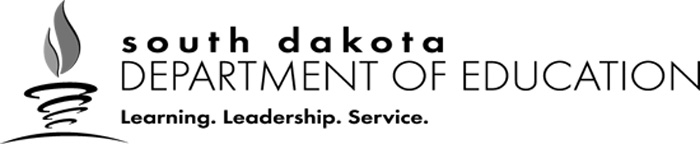 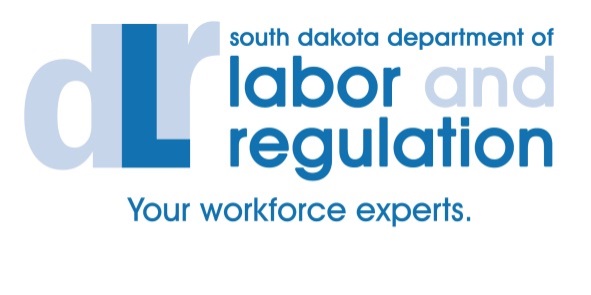 National Career Readiness CertificateHigh School Junior and Senior AssessmentsPlease mail or fax this letter of application to:Department of Labor and RegulationATTN: DOE NCRC700 Governors DrivePierre, SD 57501Fax: 605-773-6184 (Attn: DOE NCRC)For more information on the NCRC program, please contact DLR Program Specialists:Barb Unruh (West River)	Scott Kwasniewski (East River)700 Governors Drive	1310 Main Avenue South, Suite 103Pierre, SD 57501	Brookings, SD 57006605.773.5017	605.688.4352barb.unruh@state.sd.us	scott.kwasniewski@state.sd.us Once this completed application is received and approved, the school representative designated above will be contacted by a DLR Program Specialist who will verify participation and coordinate assessment-day logistics.School NameAddressCityContact NameContact Phone NumberContact EmailIdentify the number of students you will commit to assessing Identify the test group (juniors, seniors, or combination)List two possible dates that would work for you to offer the assessment